Year 6 MathsThis week we are going to be using the BBC daily lessons for maths. Each day has a different focus recapping something you have already covered. The links take you to the bitesize part of the website where you will find online activities and information. I have also included the key information here and some ideas for offline activities. The downloads that go with the lessons can be found in the maths folder.Mondayhttps://www.bbc.co.uk/bitesize/articles/zrjx6v4Rounding numbers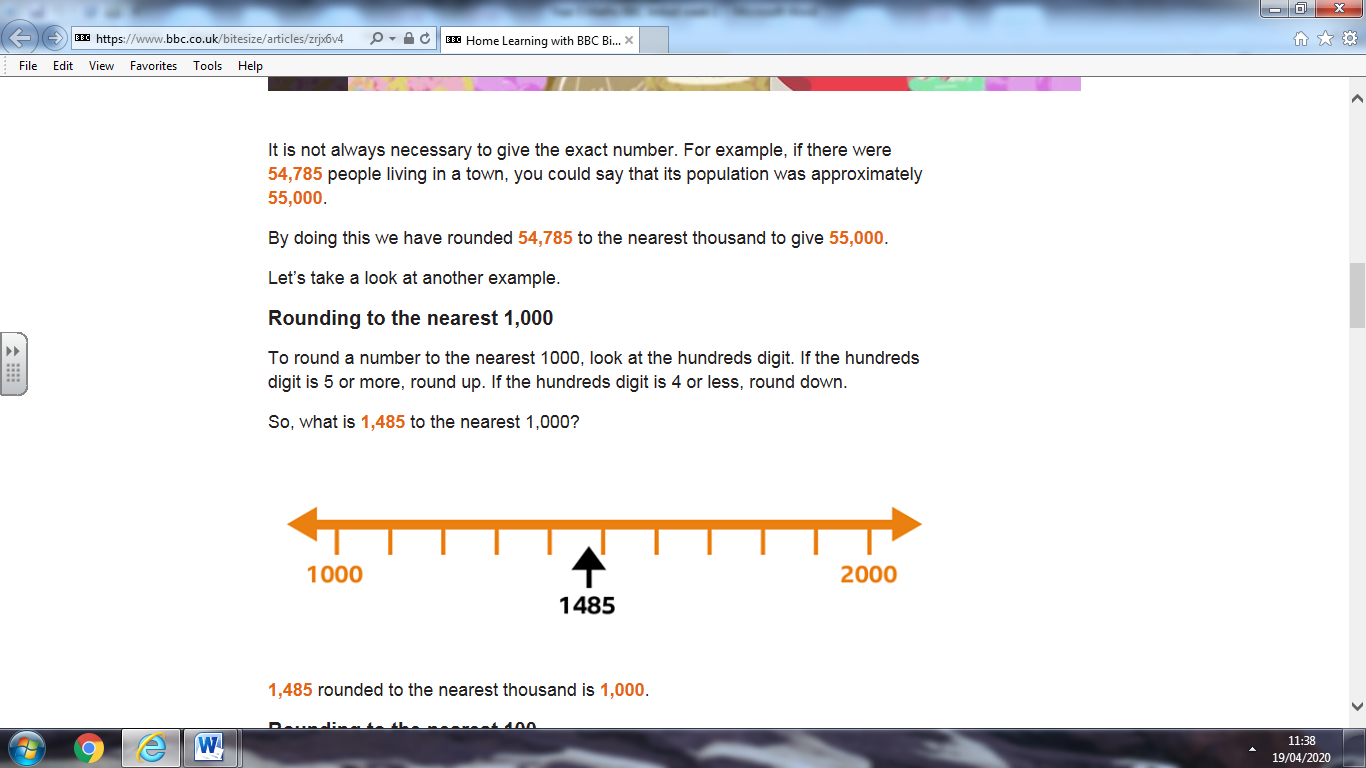 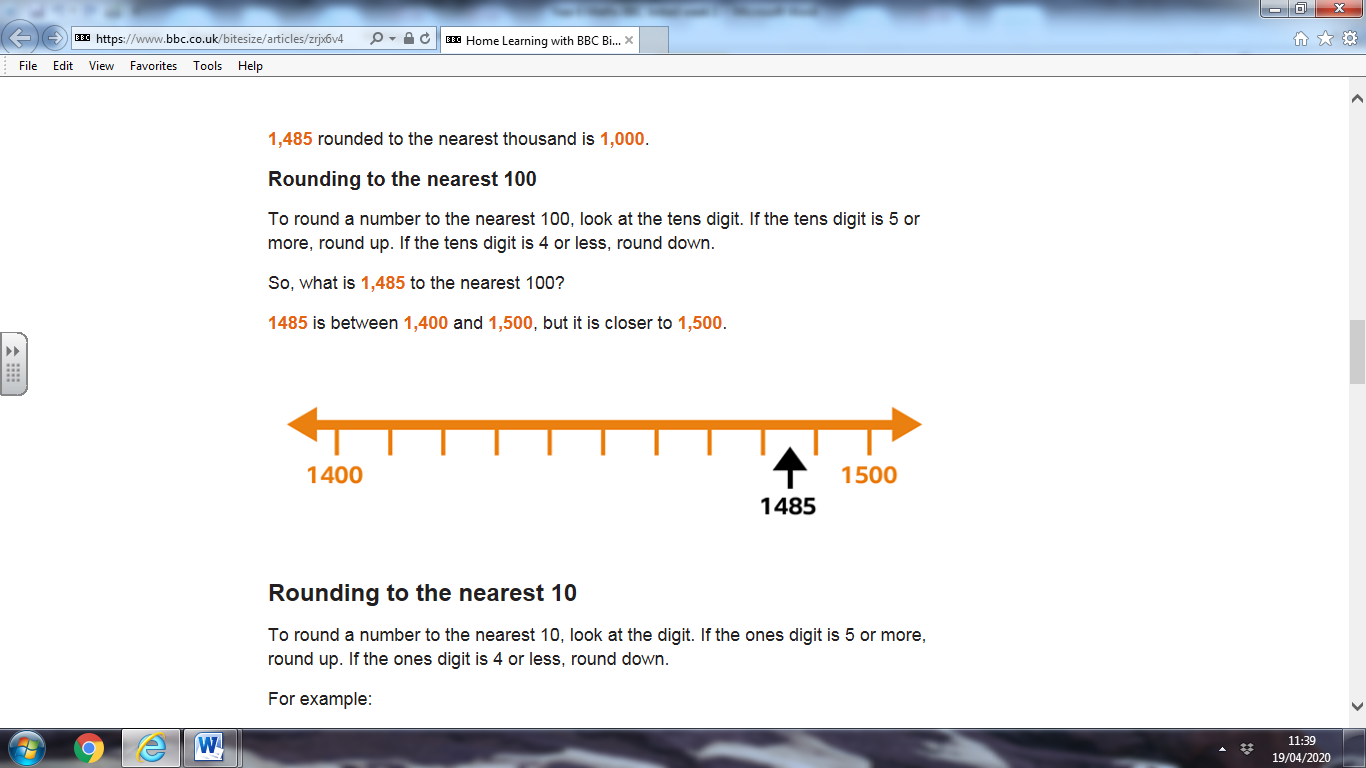 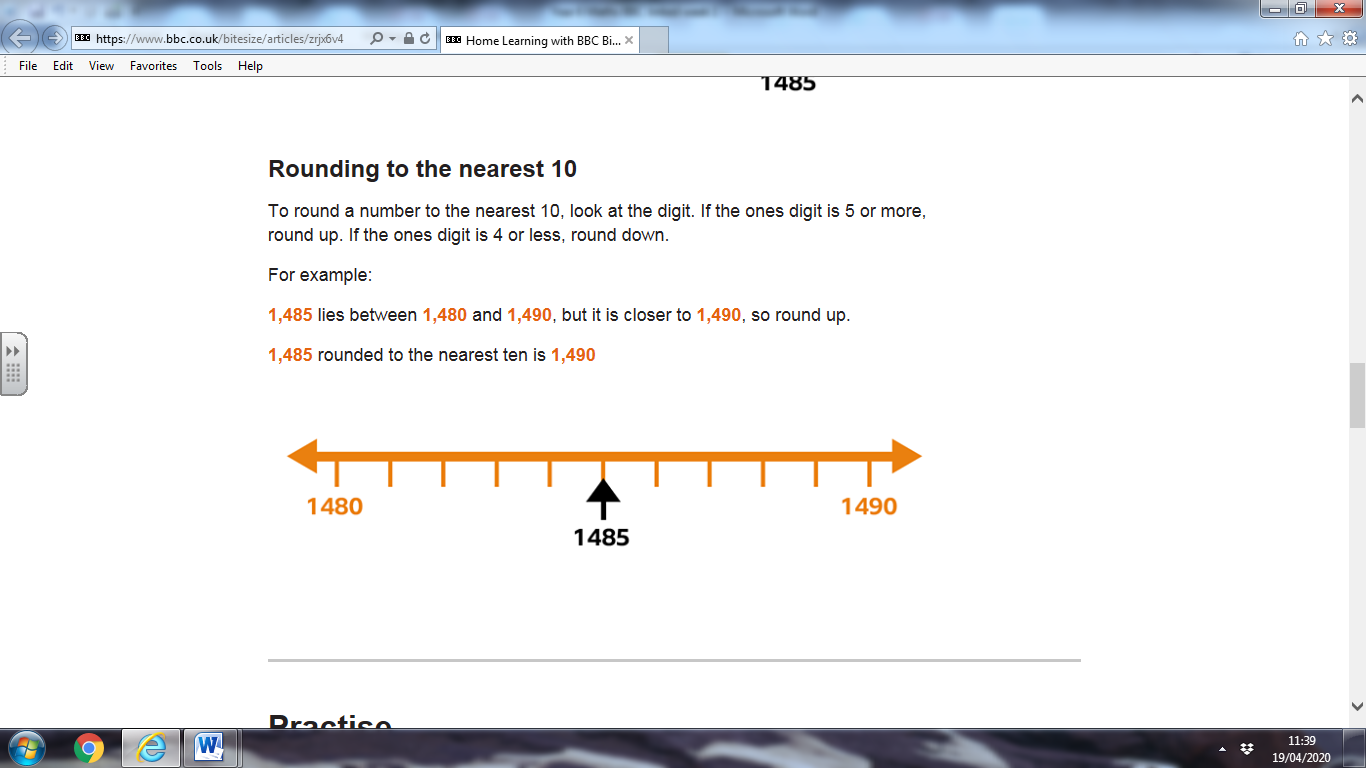 Offline activityChoose your own 5 digit numbers. Round them to the nearest 10, 100 and 1000.Tuesdayhttps://www.bbc.co.uk/bitesize/articles/z6g8d6fRounding decimals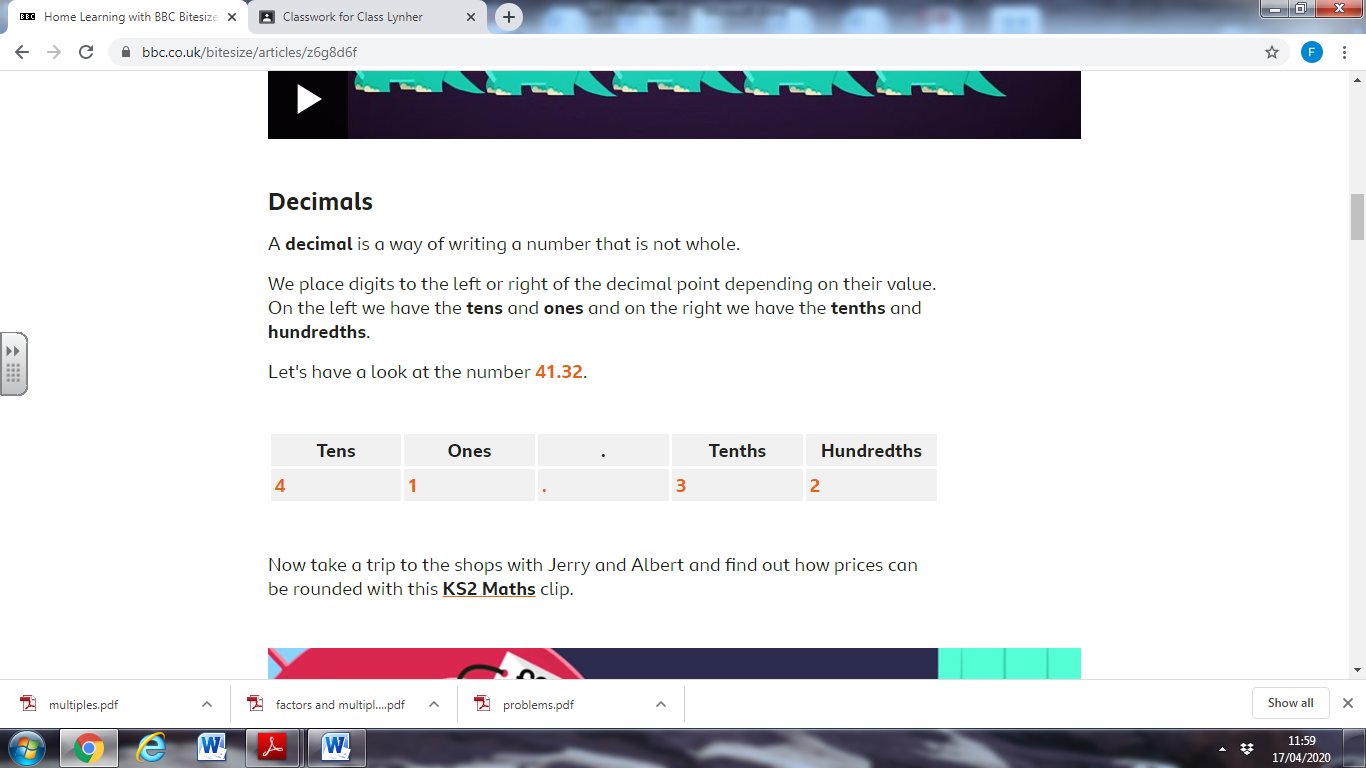 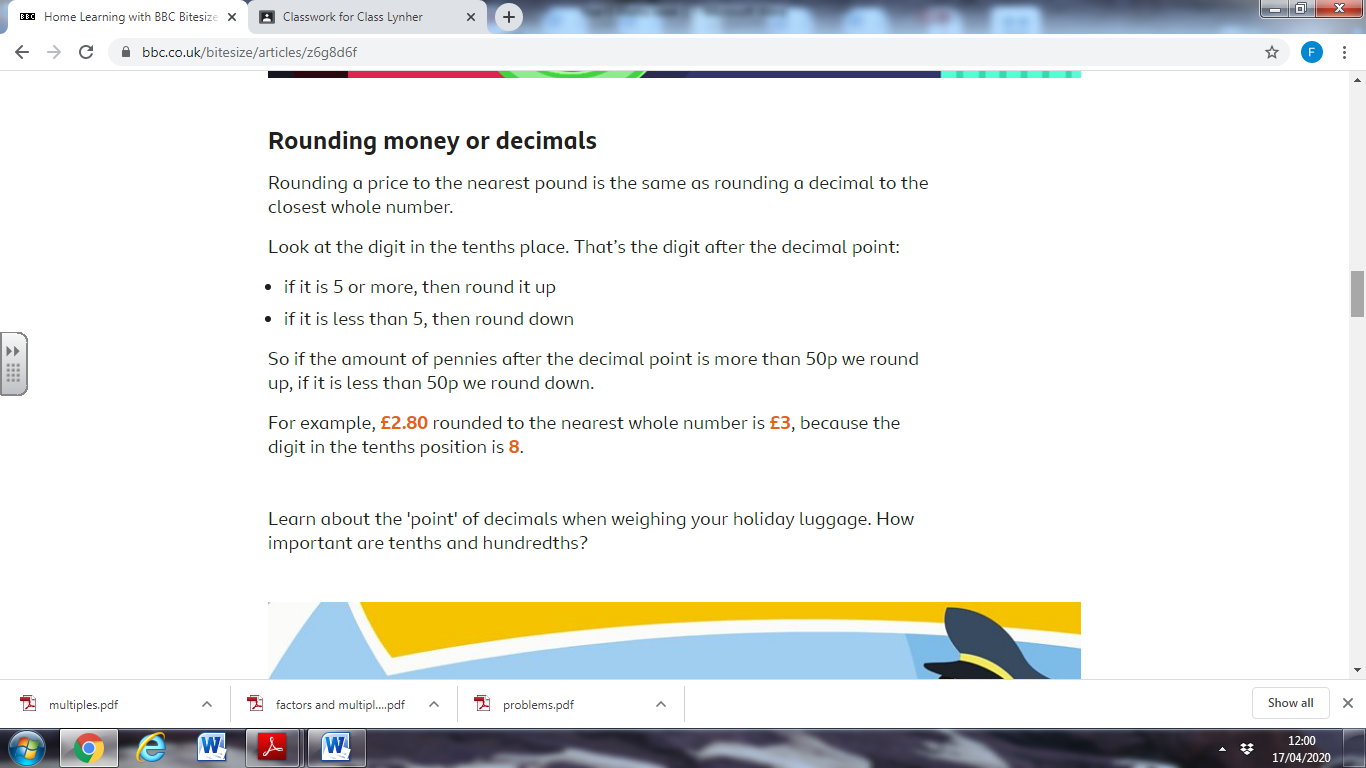 Offline activityMake your own shop with items with pounds and pence e.g. £1.43. Add 2 prices together and then round to the nearest pound.Wednesdayhttps://www.bbc.co.uk/bitesize/articles/zjbk8xsNegative numbers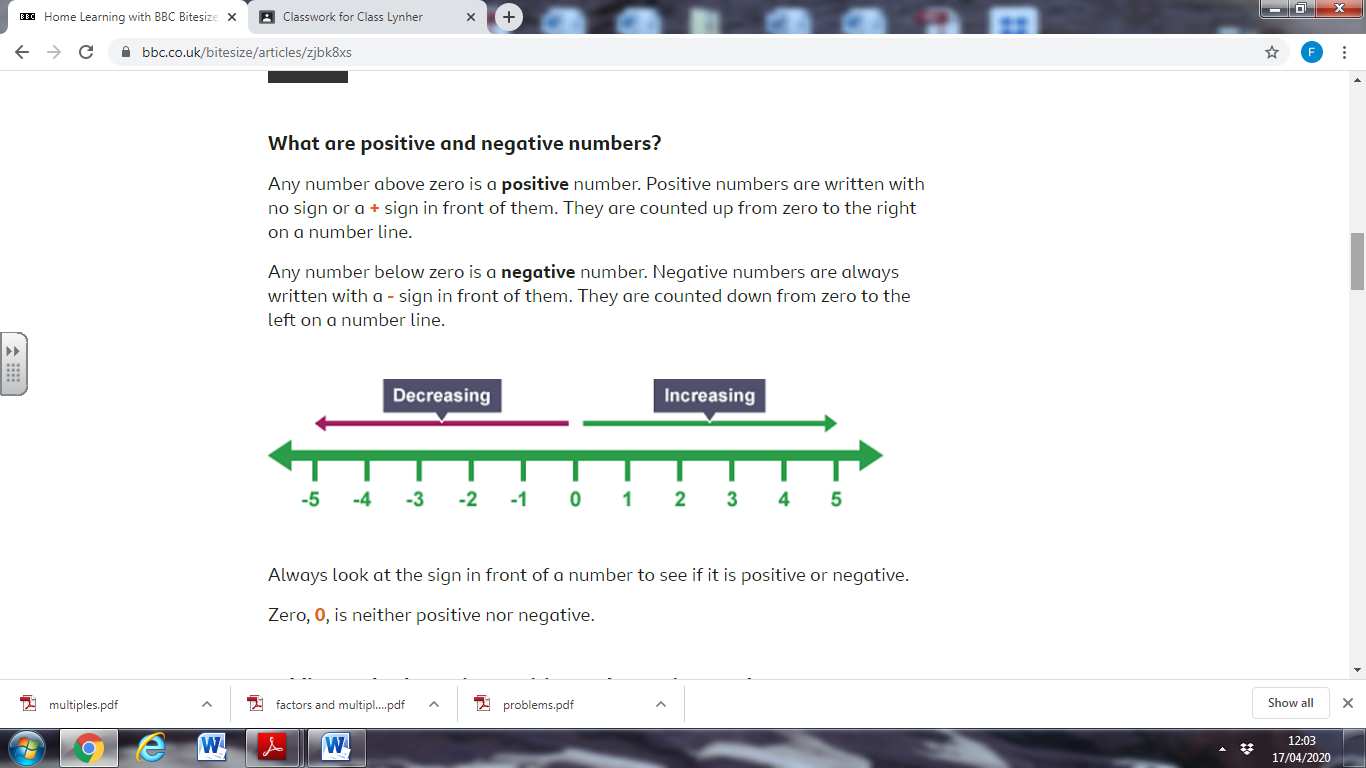 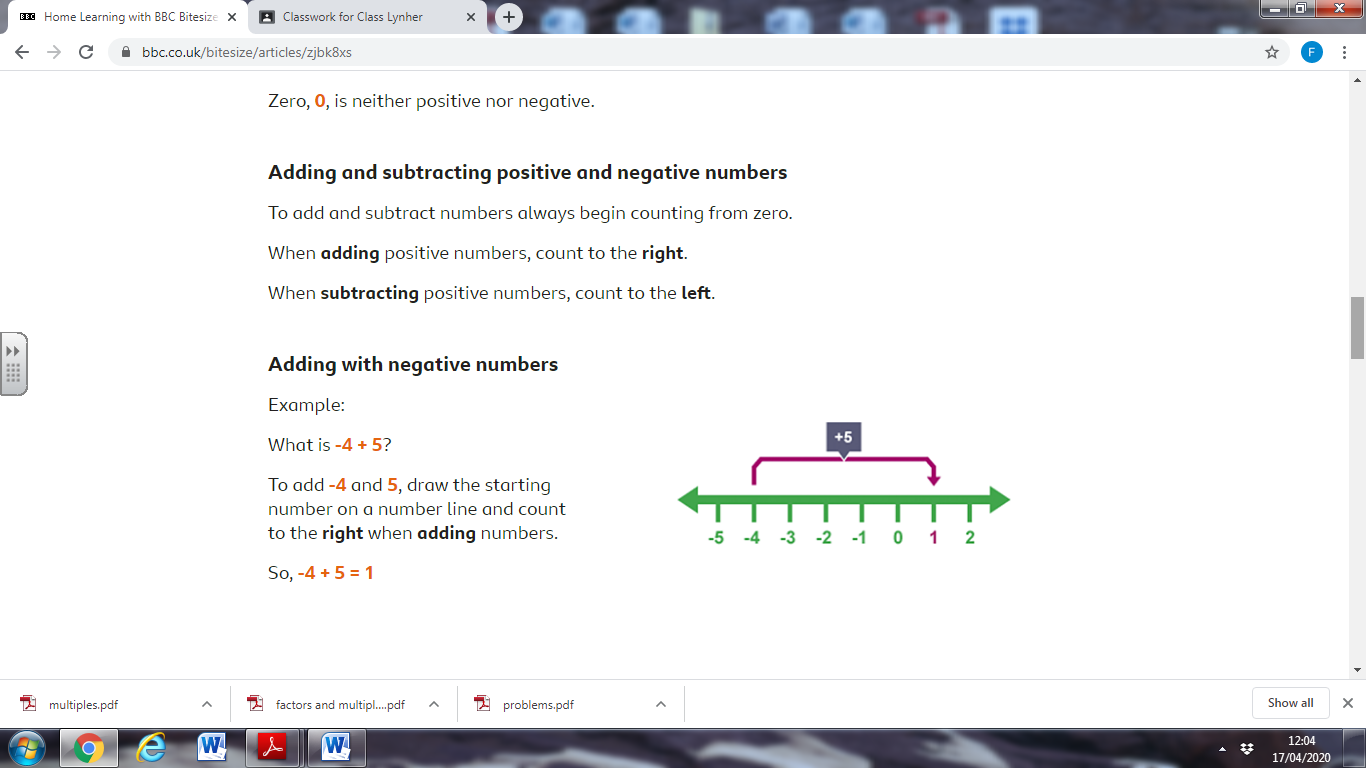 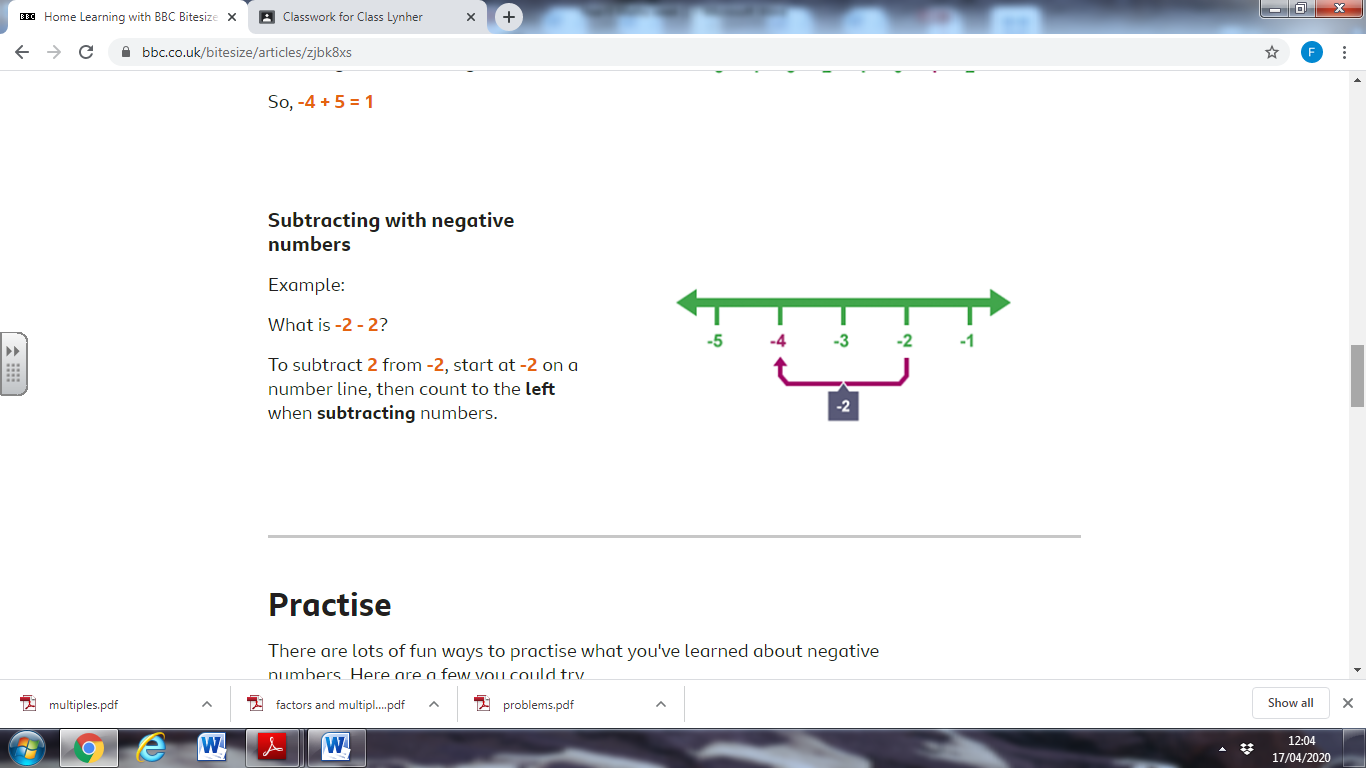 Offline taskComplete the negative numbers sheet in the downloads or write out your own number line from -10 to 10. Then pick a negative number and practice adding and subtracting from it.Thursdayhttps://www.bbc.co.uk/bitesize/articles/z6jhpg8Add and subtract integers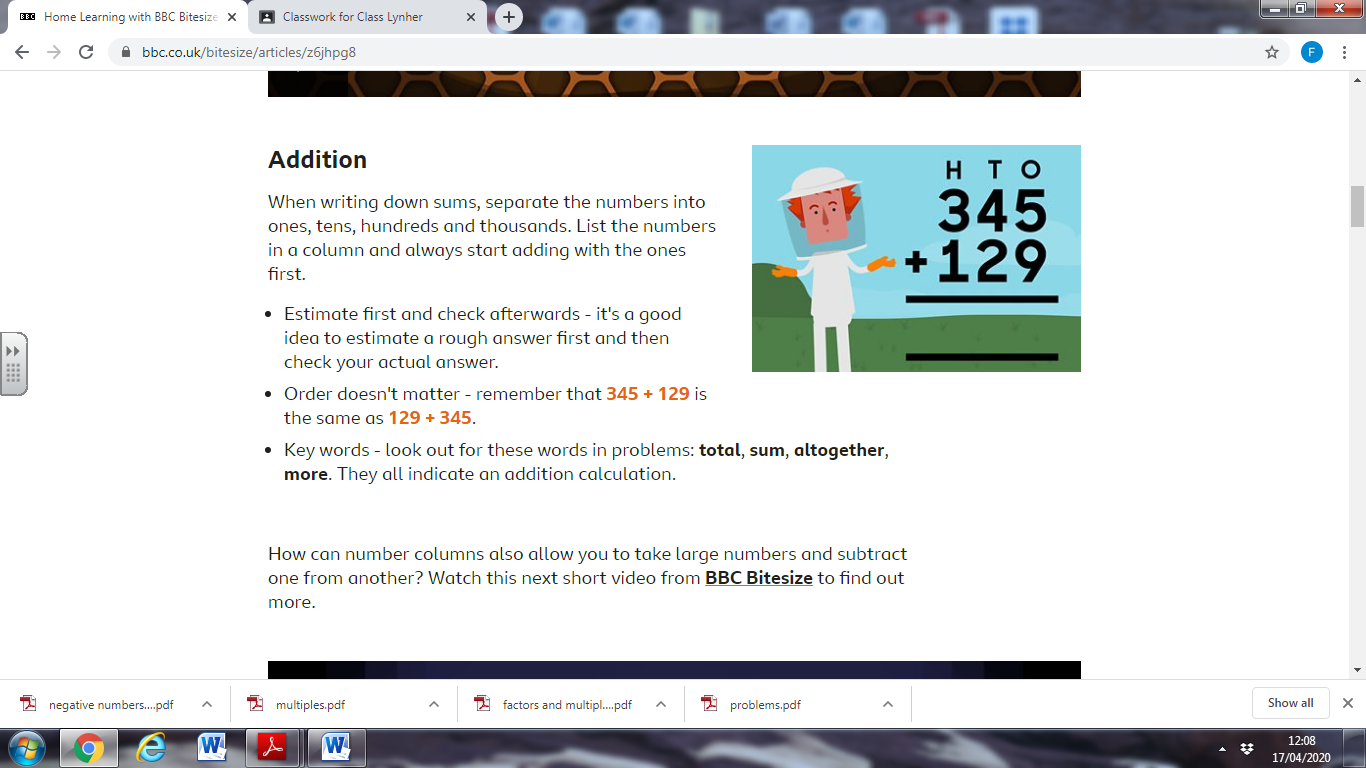 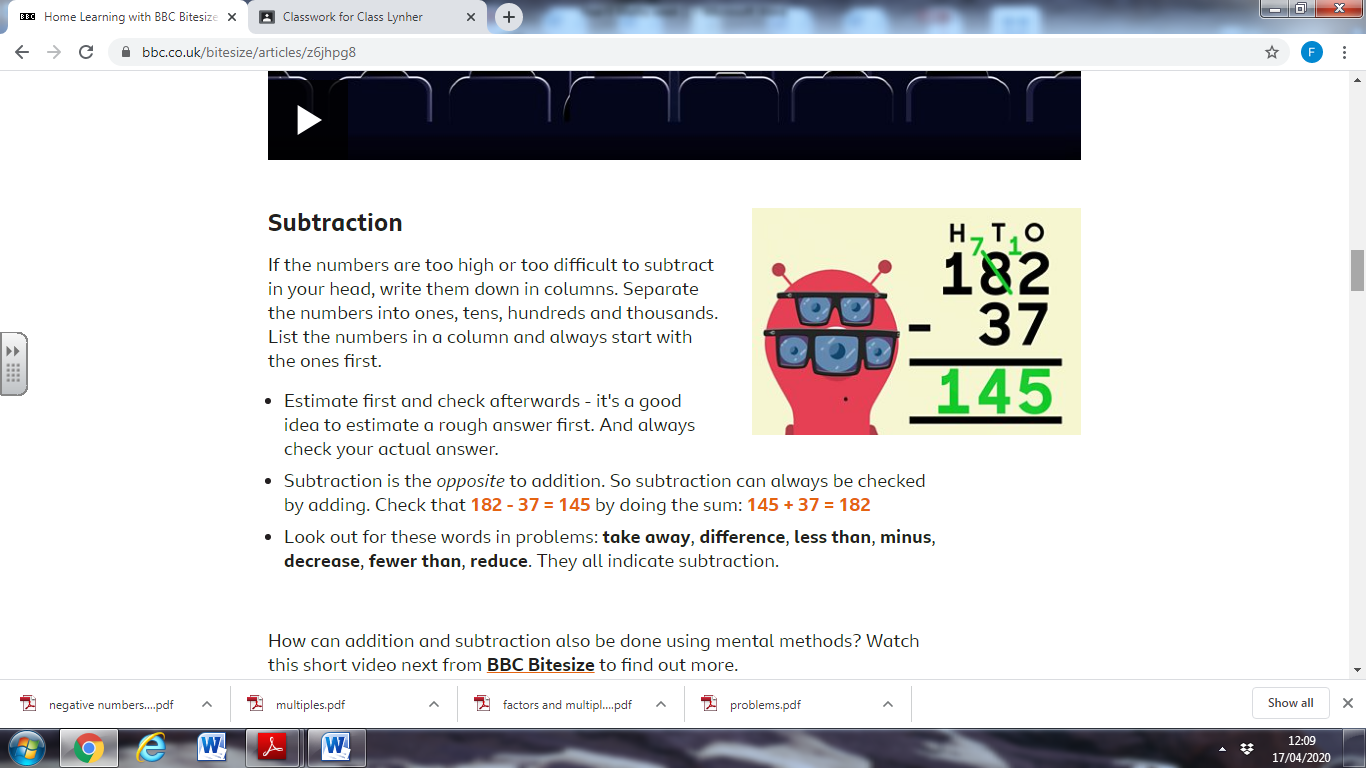 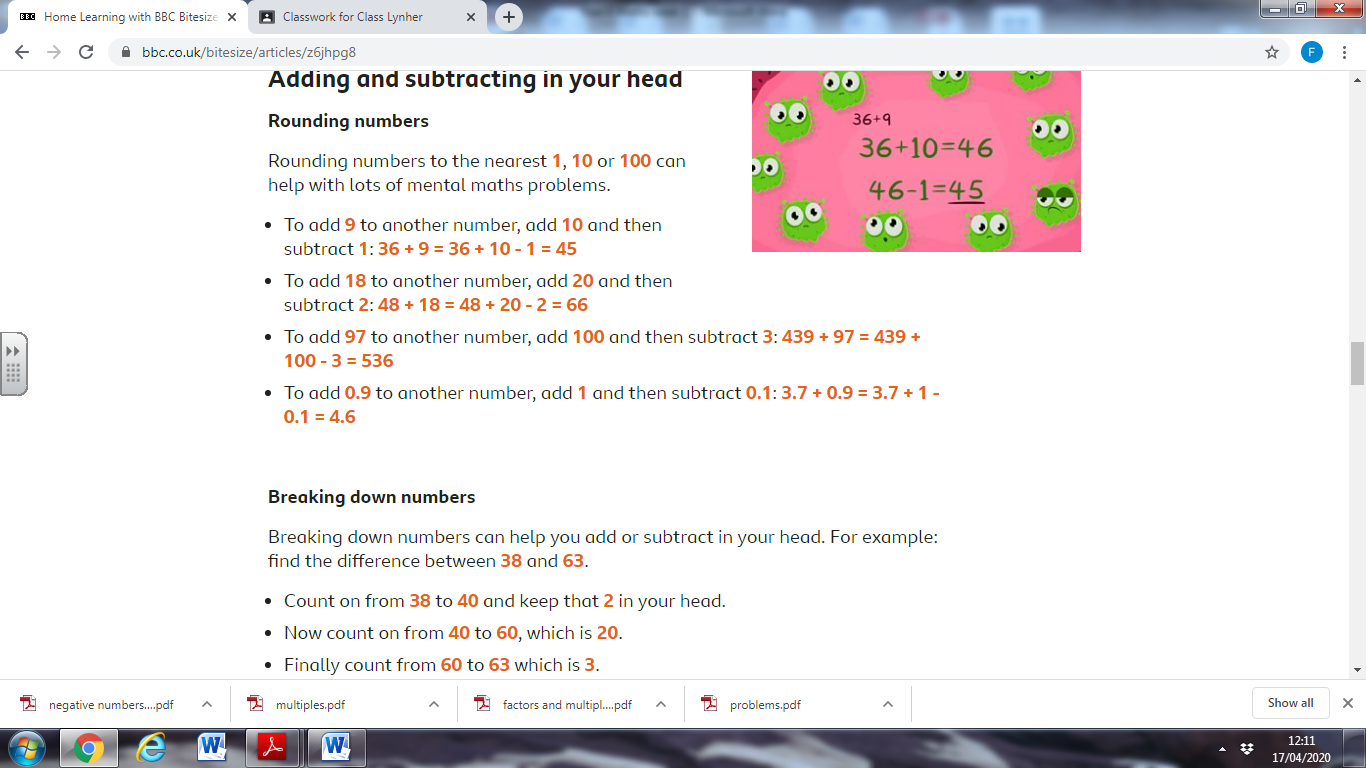 Offline taskCome up with your own addition and subtraction questions. Work them out recording your method. Is that the most efficient way? How else could you have done it?Fridayhttps://www.bbc.co.uk/bitesize/articles/zhvx6v4Challenges DayAttempt these challenges. They get harder as you go along. How far can you get?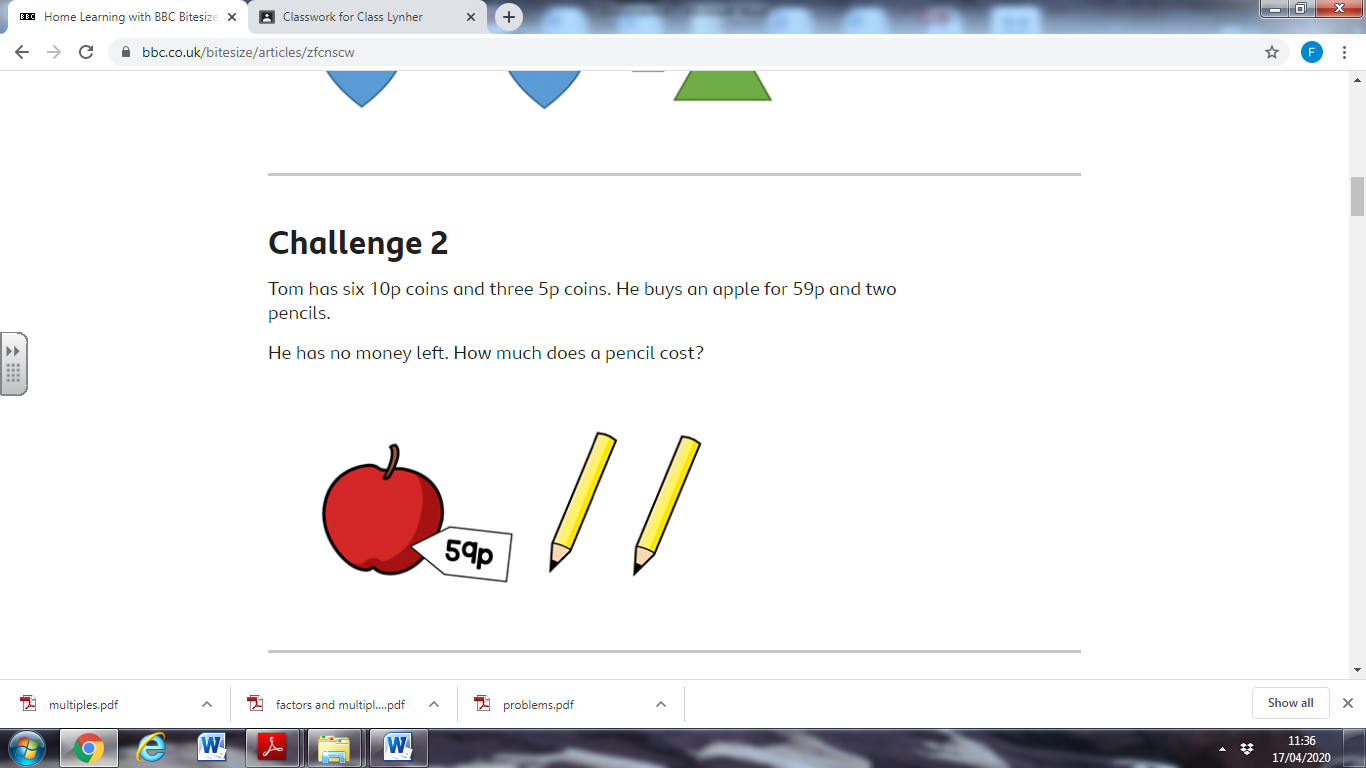 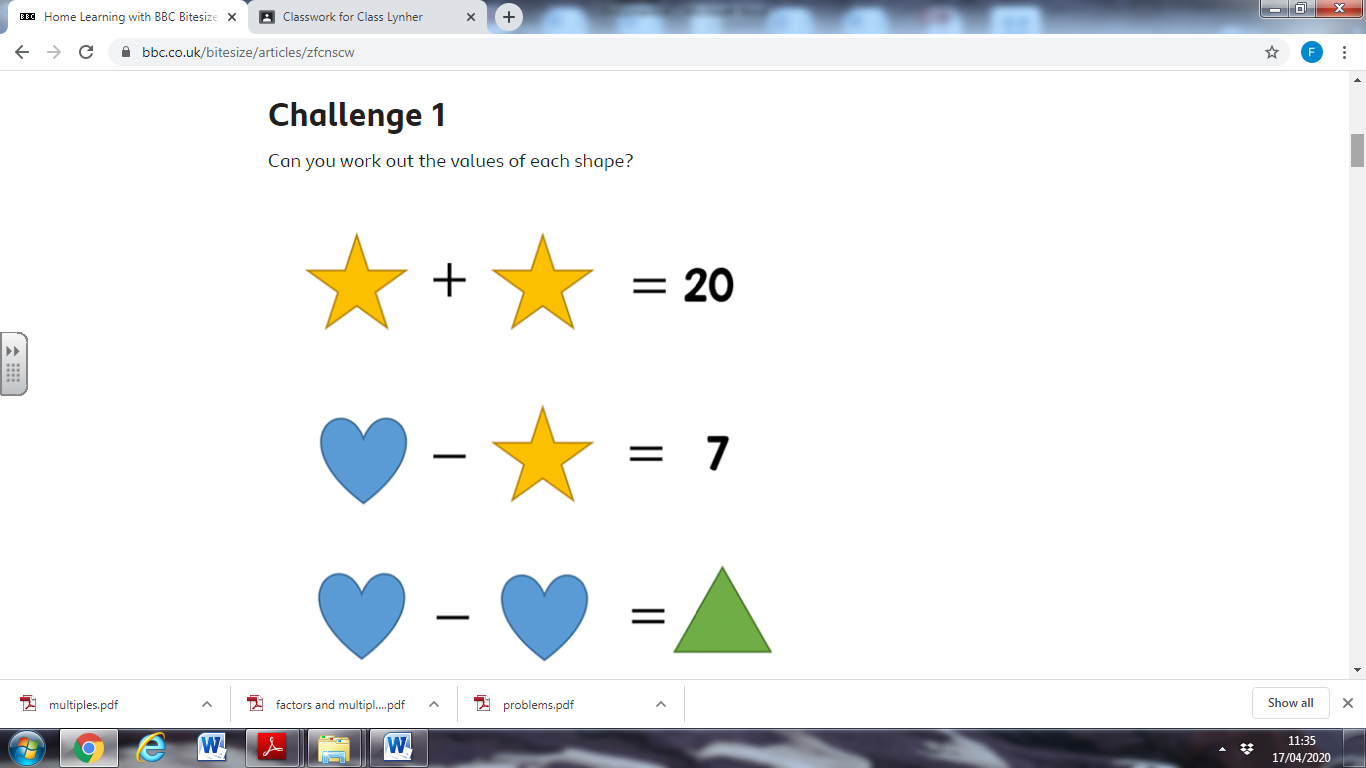 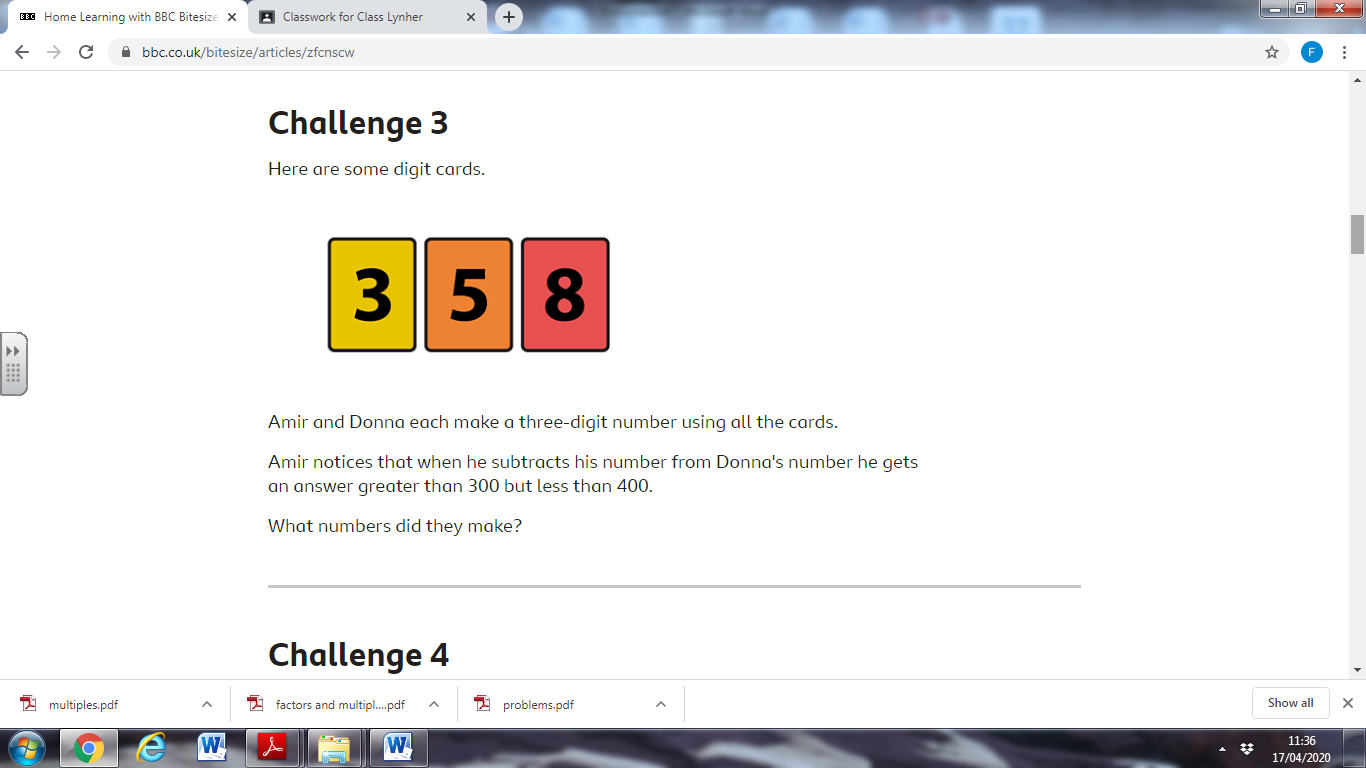 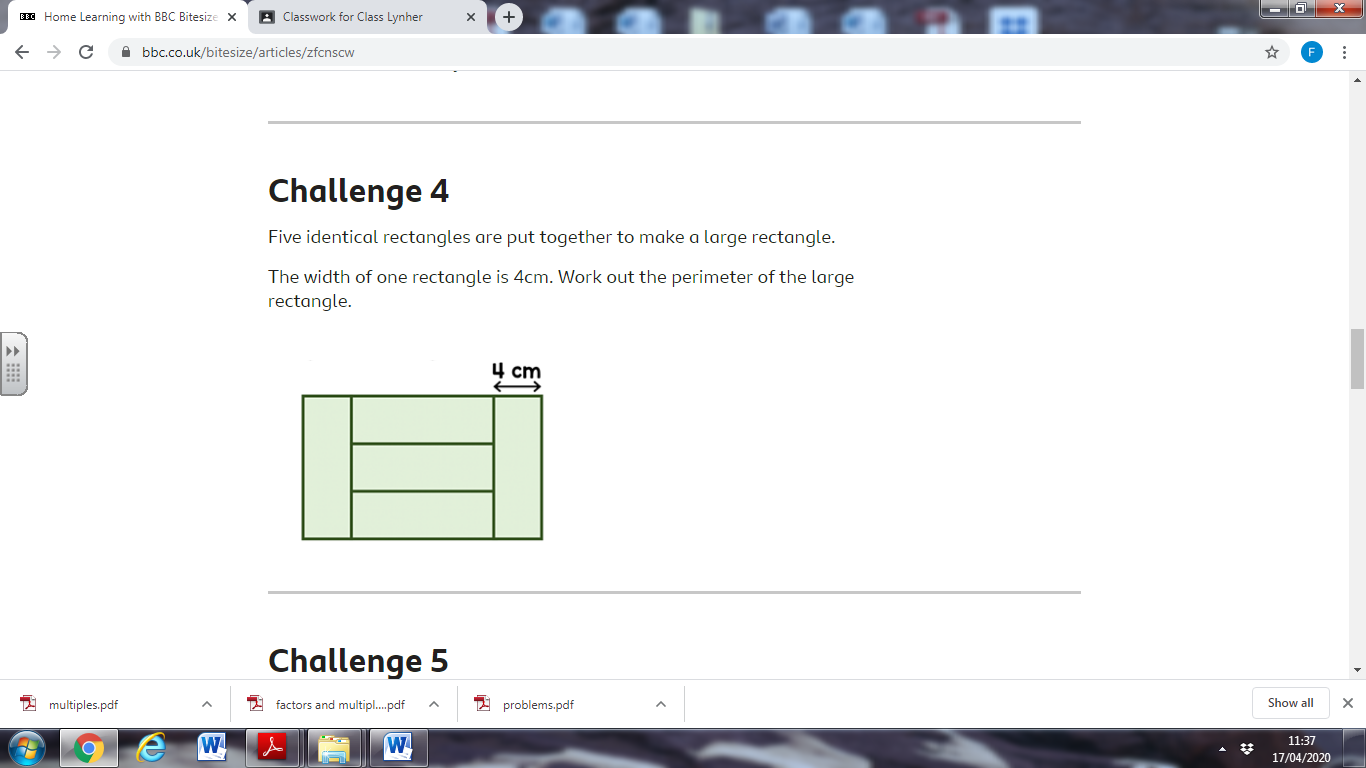 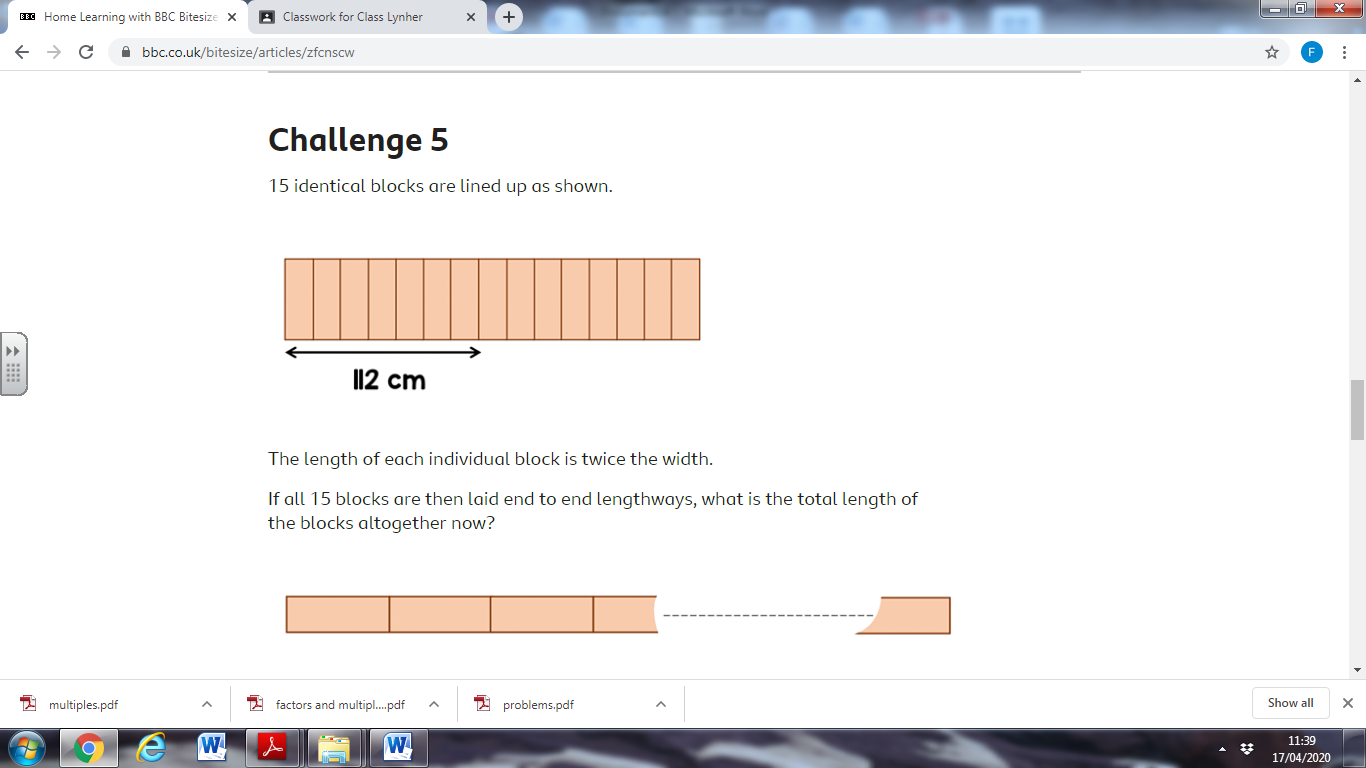 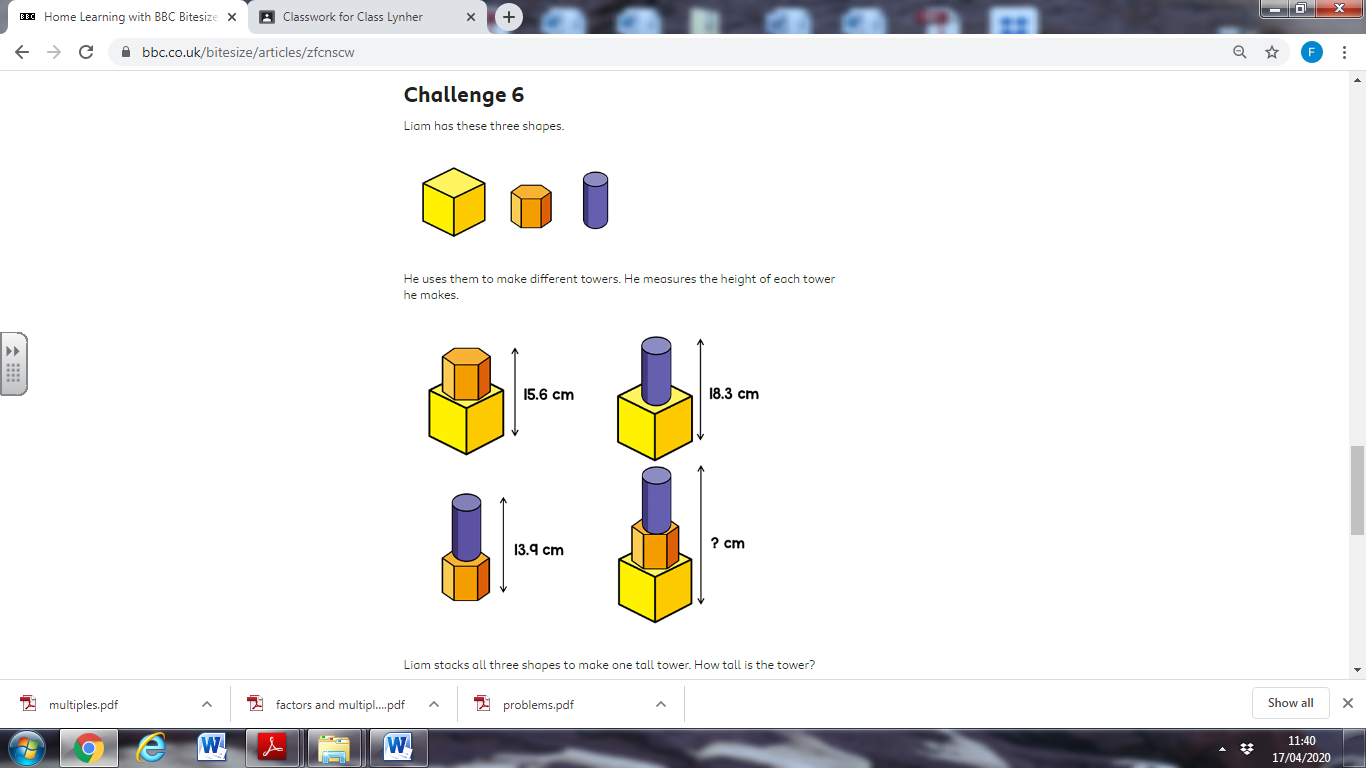 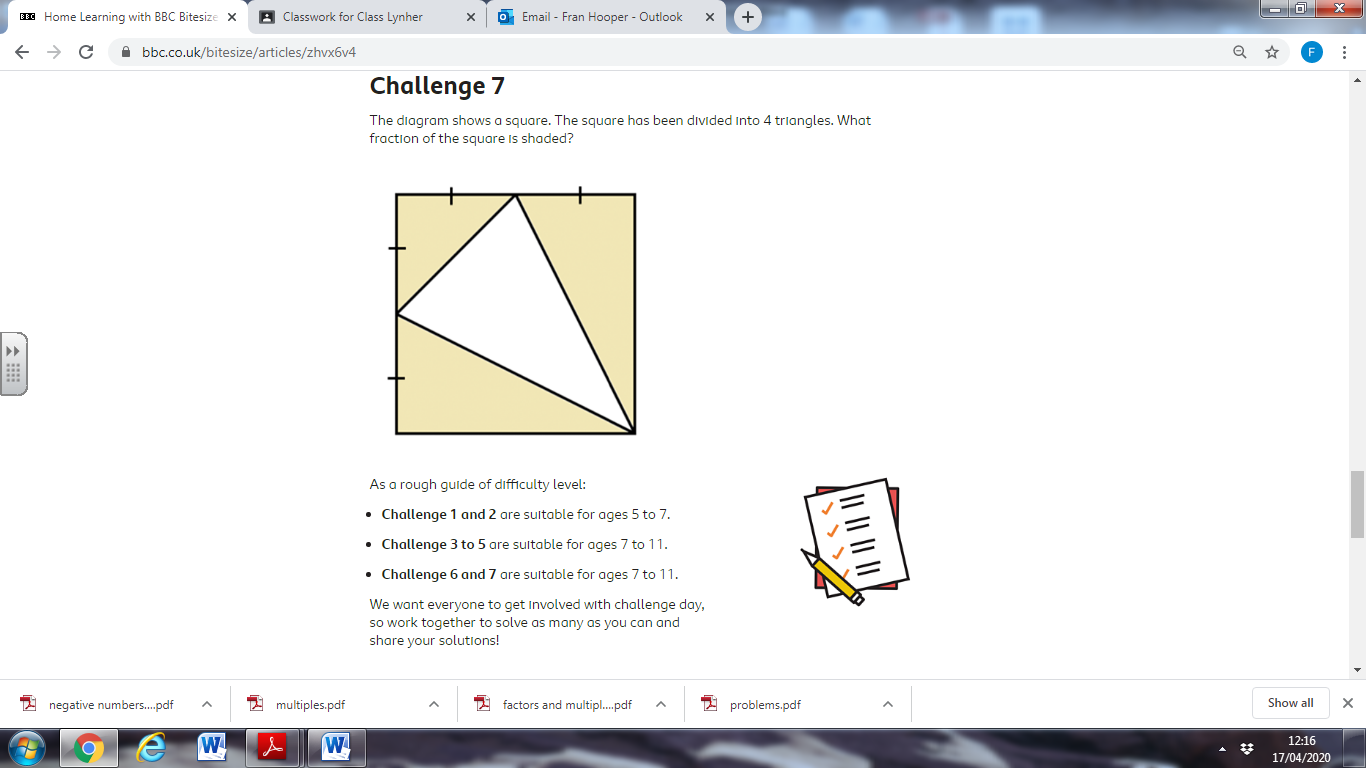 